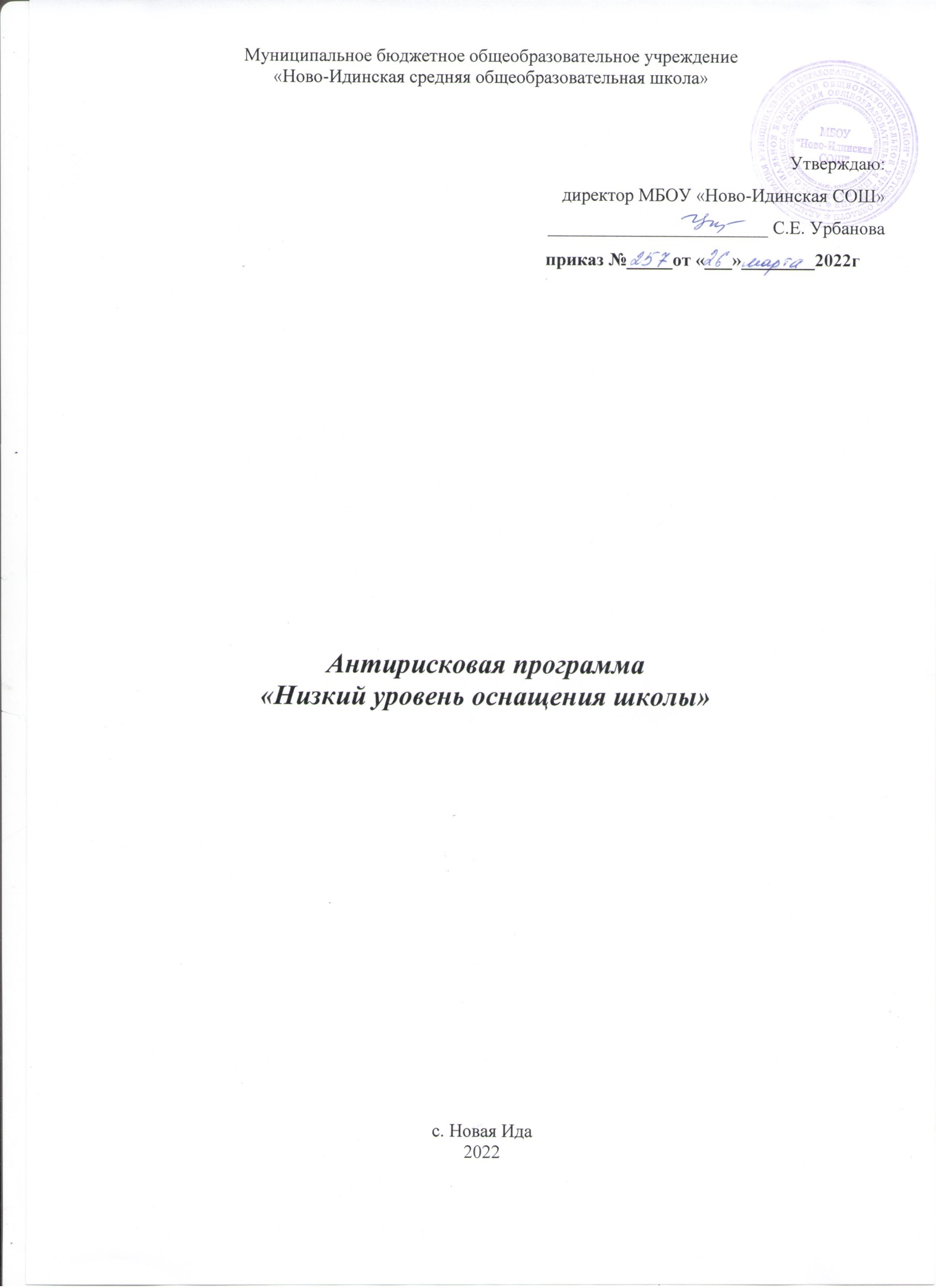 I. Паспорт программыСодержание программыАктуальность программы по направлению: Материально-техническая база – необходимое условие функционирования образовательного учреждения и реализации целевой программы развития. Материально-техническая база дает возможность организовать учебно-воспитательную деятельность, проводить культурные, спортивные, общеразвивающие мероприятия и т.д. Поддержание и совершенствование материально-технического, учебно-методического обеспечения образовательного учреждения современными спортивными, учебными и информационно-техническими средствами образовательного учреждения является одним из основных условий успешного осуществления учебного процесса.В соответствии с положениями ФГОС материально-технические условия реализации основных образовательных программ должны обеспечивать:- возможность достижения учащимися установленных ФГОС требований к результатам освоения ООП ООО и НОО;-соблюдение: санитарно-гигиенических норм образовательного процесса;
- санитарно-бытовых условий;
- социально-бытовых условий;
- пожарной и электробезопасности;
- требований охраны труда;
- своевременных сроков и необходимых объемов текущего и капитального ремонта;
- возможность для беспрепятственного доступа учащихся с ограниченными
- возможностями здоровья к объектам инфраструктуры образовательного учреждения.
Проблемы
Недостаток обеспеченности современными средствами обучения, в том числе электронными
учебниками. Недостаточное обеспечение образовательного процесса новейшим оборудованием, техникой.
Необходимость  ремонта здания школы по некоторым помещениям.
Недостаточная оснащённость предметных кабинетов.
Меры, мероприятия по достижению целей и задач программы.
1. Анализ материально-технической базы и санитарно-гигиенических условий учреждения и выявление потребностей в приобретении учебного и иного оборудования в соответствии с профилем, спецификой и учебными программами, реализуемыми МБОУ «Ново-Идинская СОШ»
2. Рациональное и эффективное использование средств путем грамотного планирования,
принятия оптимального решения на основе обоснованных критериев выбора и получения
максимального результата при минимальных вложениях.
3. Привлечение средств, используя новые экономические возможности, открывающиеся
перед учреждением в современных условиях рыночных отношений.
4. Реализация требований законодательных и иных нормативных правовых актов в области обеспечения безопасности, направленных на защиту здоровья и сохранения жизни обучающихся, воспитанников и работников учреждения во время их трудовой и учебной деятельности от возможных наводнений, пожаров, аварий, террористических актов и других опасностей.
5. Компьютеризация школы и внедрение информационных технологий;
 6. Внедрение здоровьесберегающих технологий;
7. Учебная организация труда преподавателей и руководителей ОУ.
Для выявления потенциала развития образовательной системы школы был проведен анализ,
который позволил выявить ее сильные и слабые стороны (внутренние факторы),перспективные возможности и риски ее развития (внешние факторы).
Для организации полноценного программно-методического обеспечения учебного процесса, создания оптимальных условий соответствующих гигиеническим стандартам привлекаются внебюджетные средств, осуществляется ряд мероприятий по обеспечению школы оргтехникой, компьютерным и цифровым оборудованием кабинетов школы. Для совершенствования материальной базы приобретаются оборудование и учебно-наглядные пособия для кабинетов, в которых реализуется основная образовательная программа. Механизм управления программой работы по повышению оснащения школы и
исполнители
Управление реализацией программы предполагает создание специальной организационной
структуры для осуществления управленческих функций согласно принятому распределению
зон ответственности, в которую входят представители субъектов образовательного процесса:
Руководитель ОО координирует продвижение реализации программы, ведет диалог с членами коллектива и УО  в зоне их ответственности, создает условия для повышения уровня оснащённости школы. Осуществляет деятельность по финансовому обеспечению реализации программы.
Заместитель руководителя ОО по учебно-воспитательной работе
Координирует оснащённость учебной литературой в соответствии с Федеральным перечнем и
ООП школы. Организует контроль за использованием материального оснащения в образовательном процессе. Способствует развитию использования ИКТ-обурудования.
Учителя –предметники, учителя дополнительного образования.
Выполняют подбор соответствующих педагогических технологий, осуществляют текущий
мониторинг качества образовательных результатов с использованием материально-технического оснащения.
Учитель информатики
Осуществляет деятельность по оснащённости и использованию ИКТ-технологий.Библиотекарь
Выполняет подготовку материалов по заказу учебной литературы.Дорожная карта реализации программыНаименование программыАнтирисковая программа «Низкий уровень оснащения школы» в рамках «ПОВЫШЕНИЕ КАЧЕСТВА ОБРАЗОВАНИЯОБУЧАЮЩИХСЯ» Основания для разработки программыЗакон РФ «Об образовании в РФ» №273-ФЗ от 29.12.2012г.;Закон РФ от 24.07.1998г. №124-ФЗ «Об основных гарантиях прав ребенка»;Федеральный государственный образовательный стандарт начального общего образования, утвержденный приказом Министерства образования и науки Российской Федерации от 06.10.2009 № 373;Федеральный государственный образовательный стандарт основного общего образования, утвержденный приказом Министерства образования и науки Российской Федерации от «17» декабря 2010 г. № 1897;Санитарно-эпидемиологические требования к условиям и организации обучения в общеобразовательных учреждениях /Санитарно-эпидемиологические правила и нормативы СанПиН 2.4.2. 2821 – 10 / Постановление Главного государственного санитарного врача РФ от 29 декабря 2010 г. N 189;Устав МБОУ «Ново-Идинская СОШ»Разработчик программыАдминистрация школыОсновные исполнители программыАдминистрация школы, педагогический коллективЦельСоздание современных условий для обучения и воспитания обучающихся через обновление материально – технического оснащения, которое влечет за собой изменение содержания и повышение качества образовательного процесса.Обеспечить полноценное функционирование учебных кабинетов,
административных помещений и мест проведения культурно-спортивных
мероприятий.Задачи- Обновление, ремонт персональных компьютеров и оргтехники для педагогов и обучающихся
- Обеспечение качественного доступа к высокоскоростному Интернету  в учебных классах
- Косметический ремонт кабинетов
- Обеспечение библиотечного фонда для реализации образовательного процесса
- создание безопасных условий пребывания школьников и персонала;
- соблюдение санитарно-гигиенического режима, противопожарной безопасности и электробезопасностиПредполагаемый результат- улучшение оснащения  необходимым оборудованием в соответствии с ФГОС
- Оснащённость необходимым количеством компьютеров и оргтехники
- Доступ к высокоскоростному Интернету имеется в большинстве учебных кабинетах и административных помещениях
-  Создание полноценных условий для проведения уроков физкультуры и работы спортивных кружков и секций, проведения общешкольных мероприятийСроки  1 год -2022 с дальнейшей корректировкойУправление реализацией ПрограммыНепосредственное управление реализацией Программы осуществляется директором школыРабота по   Программе закрепляется за заместителями директора школы.Корректировка программы производится Педагогическим советом.Задача Мероприятие Дата реализацииПоказатели Ответственные Проведение анализа материально-технических санитарно-гигиенических условий учреждения потребностей в
приобретении учебного и иного оборудования в соответствии с профилем, спецификой и учебными программами,реализуемыми
образовательным
учреждением.Провести плановую инвентаризацию.Приобретение мебели для кабинетов.ноябрьСоставление акт инвентаризации, позволяющий спланировать обеспечение учебных помещений на текущий год. План ФХД.Администрация школы, состав рабочей группы. Инвентаризационная комиссияПровести косметический ремонт
учебных кабинетовСоздание новых интерьеров учебных кабинетов и помещений школы (в соответствии с целями образовательной деятельности и требованиями ФГОС).Июнь-август.Обновление предметных кабинетов, ремонт помещений школыАдминистрация школы, педагоги,заместитель директора по АХЧОбновление компьютерного и мультимедийного
оборудования с
программным
обеспечением
оборудования и
специального
программного обеспеченияСоставление плана развития материально-технического оснащения образовательной организации на основе государственно-ориентированных подходов на ближайшую и долгосрочную перспективу: - оснащение современной компьютерной техникой; - обеспечение образовательного процесса учебно-наглядными пособиями, цифровым оборудованием для повышения эффективности учебно-воспитательной работы в школе. План ФХДДекабрьИзучение возможностей и предложений рынка учебного оборудования, технических средств обучения, технологического оборудования. Определение планируемых объемов бюджетного финансирования и возможностей привлечения внебюджетных средств.АдминистрацияОбеспечение беспроводного интернета в  сети 
Интернет.Подключение локальной
сети для всех учебных кабинетов.Увеличение скорости сети Интернет в школе  и покрытие площади интернет – соединением к началу 2022-2023 учебного года до 100М/БМарт-майУвеличение скорости Интернет сети и площади покрытия Интернет-соединениемАдминистрация,технический специалистОбновление УМК на
2022-2023 учебный год.Реализация плана по повышению уровня оснащения школьной библиотеки Август-сентябрьБиблиотека оснащена одним  компьютером с выходом в сеть Интернет;на 100%  обновлен библиотечный фонд учреждения образовательными ресурсами к началу 2022-2023 учебного года. Оформление заказа на УМК по общеобразовательным предметам учебного плана для 1, 5 классов по новым обновлениям ФГОС.      Оформление заказа на УМК по общеобразовательным предметам учебного плана; учебных пособийАдминистрация школы, состав рабочей группы